UNIVERSIDADE FEDERAL DO AMAPÁ PRÓ-REITORIA DE ENSINO DE GRADUAÇÃO DEPARTAMENTO DE LETRAS E ARTES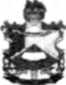 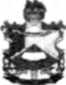 TERMO DE COMPROMISSO DE BOLSA MONITORIAPelo presente instrumento - em consonância com os artigos 211 a 214 do Regimento da UNIFAP, e a Resolução n° 028, de 13 de outubro de 1994, e demais regras institucionais aplicáveis - as partes a seguir nomeadas, de um lado a Fundação Universidade Federal do Amapá -UNIFAP, doravante denominada CONCEDENTE e representada pelo(a) Diretor(a) em exercício do Departamento/Campi, o Servidor MARCOS PAULO TORRES PEREIRA, e o(a) discente xxxxxxxxxxxx, do Curso de Licenciatura em xxxxxxxxxx matrícula n. xxxxxxxxxxx, doravante denominado(a) BOLSISTA, acordam e estabelecem entre si as cláusulas e condições que regerão este Termo de Compromisso de Bolsa Monitoria.CLÁUSULA PRIMEIRA - DO BOLSISTAA entidade concedente aceita como bolsista o estudante acima identificado, regularmente matriculado e com frequência efetiva em seu curso de graduação e em dependências, observada as Normas Legais e Administrativas regulamentares definidas em Legislação Específica e demais disposições estabelecidas por esta Instituição de Ensino.CLÁUSULA SEGUNDA - DO OBJETIVOEste Termo de Compromisso tem como objetivo geral propiciar ao aluno, através do Programa de Bolsa Monitoria, oportunidade de ampliar a sua formação acadêmica, possibilitando-lhe atuar de forma mais intensa e direta numa determinada disciplina. Assim, o programa visa incentivar a participação do aluno nas atividades da Universidade, e despertá-lo para a docência, a pesquisa e a extensão, oportunizando sua capacitação didática e científica, bem como possibilitar integração dos segmentos na Universidade, mediante auxílio financeiro ao estudante comprovadamente hipossuficiente economicamente.CLÁUSULA TERCEIRA - DA VIGÊNCIAA Bolsa Monitoria, objeto deste Termo de Compromisso, terá duração equivalente ao Semestre Letivo, de acordo com Calendário vigente, podendo ser interrompida a qualquer momento pela concedente ou pelo bolsista, conforme cláusula oitava deste termo. Há possibilidade também para renovação da bolsa para o Semestre Letivo consecutivo, desde que fundamentada a necessidade pelo Professor(a) orientador da Disciplina, aprovada pela Coordenação de Curso e confirmada disponibilidade orçamentária pela PROGRAD.CLÁUSULA QUARTA - JORNADA DE ATIVIDADESA jornada das atividades do bolsista será de 20 (vinte) horas semanais, que devem ser cumpridas de forma compatível com seu horário escolar, exercendo a monitoria a critério do professor, na disciplina de xxxxxxxxxxx do Curso de xxxxxxxxxxxx, obrigando-se o bolsista a registrar presença em Folha de Frequência diariamente.SUBCLÁUSULA ÚNICA - Qualquer mudança em relação ao horário do bolsista deverá resultar de prévio entendimento entre a concedente e o bolsista, ficando ressalvada a possibilidade de a bolsa compreender atividades tanto internas como externas.CLÁUSULA QUINTA - DO VALOR DA BOLSAA concedente pagará ao bolsista a importância de R$ 500,00 (QUINHENTOS REAIS), a título de auxílio financeiro, dos recursos próprios desta IFES, que poderá ser majorada sempre que permitirem as condições financeiras e conveniência administrativa da concedente.UNIVERSIDADE FEDERAL DO AMAPÁ PRÓ-REITORIA DE ENSINO DE GRADUAÇÃO DEPARTAMENTO DE LETRAS E ARTESCLÁUSULA SEXTA - DA INEXISTÊNCIA DE VÍNCULO EMPREGATÍCIOA informação deste instrumento e a realização efetiva da bolsa não geram vínculo empregatício entre o bolsista e a concedente.CLÁUSULA SÉTIMA - DAS OBRIGAÇÕES DO BOLSISTAO bolsista compromete-se a:Auxiliar os docentes em tarefas didáticas, compatíveis com o seu grau de conhecimento
relacionadas a:Assistência aos estudantes dos cursos de graduação para resolução de exercícios e esclarecimento de dúvidas;Preparação de atividades teóricas e/ou práticas compatíveis com seu grau de conhecimento e experiência; eElaboração de material didático complementar.Zelar pelo patrimônio e nome da Instituição, bem como cumprir suas normas internas;Participar no apoio ao desenvolvimento de atividades institucionais como semana de curso, semana de calouro, feira de profissões, ou outros eventos promovidos pelas Coordenações de Curso ou Departamentos Acadêmicos;Elaborar bimestralmente o relatório de atividades desenvolvidas; eComunicar a concedente, em tempo hábil, sua impossibilidade de desenvolver fielmente a Bolsa Monitoria, quer quanto aos aspectos técnicos relacionados a bolsa propriamente dita, quer quanto aos horários e duração fixada no presente Termo de Compromisso;CLÁUSULA OITAVA - DO DESLIGAMENTOO presente Termo de Compromisso será rescindido:I. Automaticamente ao término do Termo de Compromisso da Bolsa Monitoria;II.	A pedido do bolsista, com aviso prévio de 15 (quinze) dias úteis;No interesse da concedente da bolsa, com aviso prévio de 15 (quinze) dias úteis;Pelo descumprimento de quaisquer cláusulas do presente Termo de Compromisso, a qualquer tempo;V. Por abandono, caracterizada por ausência sem motivo justificado, 03 (três) dias consecutivos ou 05 (cinco) dias interligados;VI.	Por conclusão ou interrupção do curso de graduação do estudante na Universidade
concedente, a qualquer tempo;VII. Por reprovação em mais de uma disciplina;VIII. Por comportamento social ou profissional inadequado por parte do bolsista.E por estarem de inteiro e comum acordo, com as condições e dizeres deste Instrumento, as partes assinam-no em 02 (duas) vias de igual teor e forma.Macapá-AP, xx de abril de 2024.____________________                                  ______________________Assinatura do discente                                      Assinatura da concedente 